МУНИЦИПАЛЬНОЕ БЮДЖЕТНОЕ ОБЩЕОБРАЗОВАТЕЛЬНОЕ УЧРЕЖДЕНИЕ«КИРОВСКАЯ ГИМНАЗИЯ ИМЕНИ ГЕРОЯ СОВЕТСКОГО СОЮЗА СУЛТАНА БАЙМАГАМБЕТОВА»Юридический адрес: Российская Федерация, 187342, Ленинградская обл., г.Кировск, ул.Горького, д.16 Телефон/факс: (881362) 21-948. E-mail: gimn-keg@yandex.ru.Адрес сайта: http://www.gimn-keg.ru/ИНН/КПП 4706014323/470601001П Р И К А ЗО ПРОВЕДЕНИИ ПРАЗДНИКА, ПОСВЯЩЕННОГО ДНЮ ЗНАНИЙВ целях организации образовательного процесса 1 сентября 2022 года ПРИКАЗЫВАЮ:Организовать линейку для 1 – 5, 9, 11-х классов в 10.00. Место проведения: ул. Горького, д.16.Для 1 – 4-х классов режим работы: после линейки до 11.40 классный час на тему «Моя Великая страна». Для 5 -х классов режим работы: после линейки до 11.40 классный час на тему «Герои страны».Для 6 классов режим работы: 10.00 – 10.40 классный час на тему «Герои страны», 10.40 – 11.00 перемена, 11.00 – 11.40 – организационные вопросы (форма, расписание уроков, звонков и т.п.)Для 7-х классов режим работы: 10.00 – 10.40 классный час на тему «Герои страны», 10.40 – 11.00 перемена, 11.00 – 11.40 – организационные вопросы (форма, расписание уроков, звонков и т.п.)Для 8-х классов режим работы: 10.00 – 10.40 классный час на тему «Волонтерское движение», 10.40 – 11.00 перемена, 11.00 – 11.40 – организационные вопросы (форма, расписание уроков, звонков и т.п.)Для 9-х классов режим работы: после линейки до 11.40 классный час на тему «Кем хочу стать», организационные вопросы.Для 10-ого класса режим работы: 10.00 – 10.40 классный час на тему «Россия моя гордость», 10.40 – 11.00 перемена, 11.00 – 11.40 – организационные вопросы (форма, расписание уроков, звонков и т.п.)Для 11-ого класса режим работы: после линейки до 11.40 классный час на тему «Россия моя гордость», организационные вопросы.Директор:               М.Р. Ганеева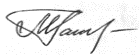 от «29» августа 2022 г.N 115 – О